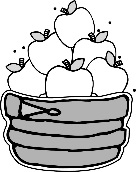 Weekly Skills-Unit 1 Week 4Weekly Story: Taking Care of Pepper        Lola and Tiva: An Unlikely FriendshipComprehension: Ask & Answer QuestionsKey Details: Use PhotosGenre: Narrative NonfictionVocabulary: Root Words     List: allowed, care, excited, needs, roam, safe, wandered, and wildGrammar: PredicatesSpelling List: bag, cap, ham, bake, ate, mad, back, cape, made, rake, still, belt, into, done, your Math: Addition and Subtraction Concepts*All homework is listed on the back of the newsletter and is ALL due on Fridays. Classroom News and Reminders*September 3 – No School (Labor Day)Easy CBM testing will begin this week.  Our lunch time: 11:48-12:13 Ice cream is $1.00 and will be sold beginning August 8th. *Lunch prices:Student $2.25Visitor: $3.50
*Please make sure to label (Student name, Amount, and what it’s for) all money that is sent in and please put it in a Ziploc bag or envelope.  SeptemberSeptember